附件3：会议接站、报到点分布图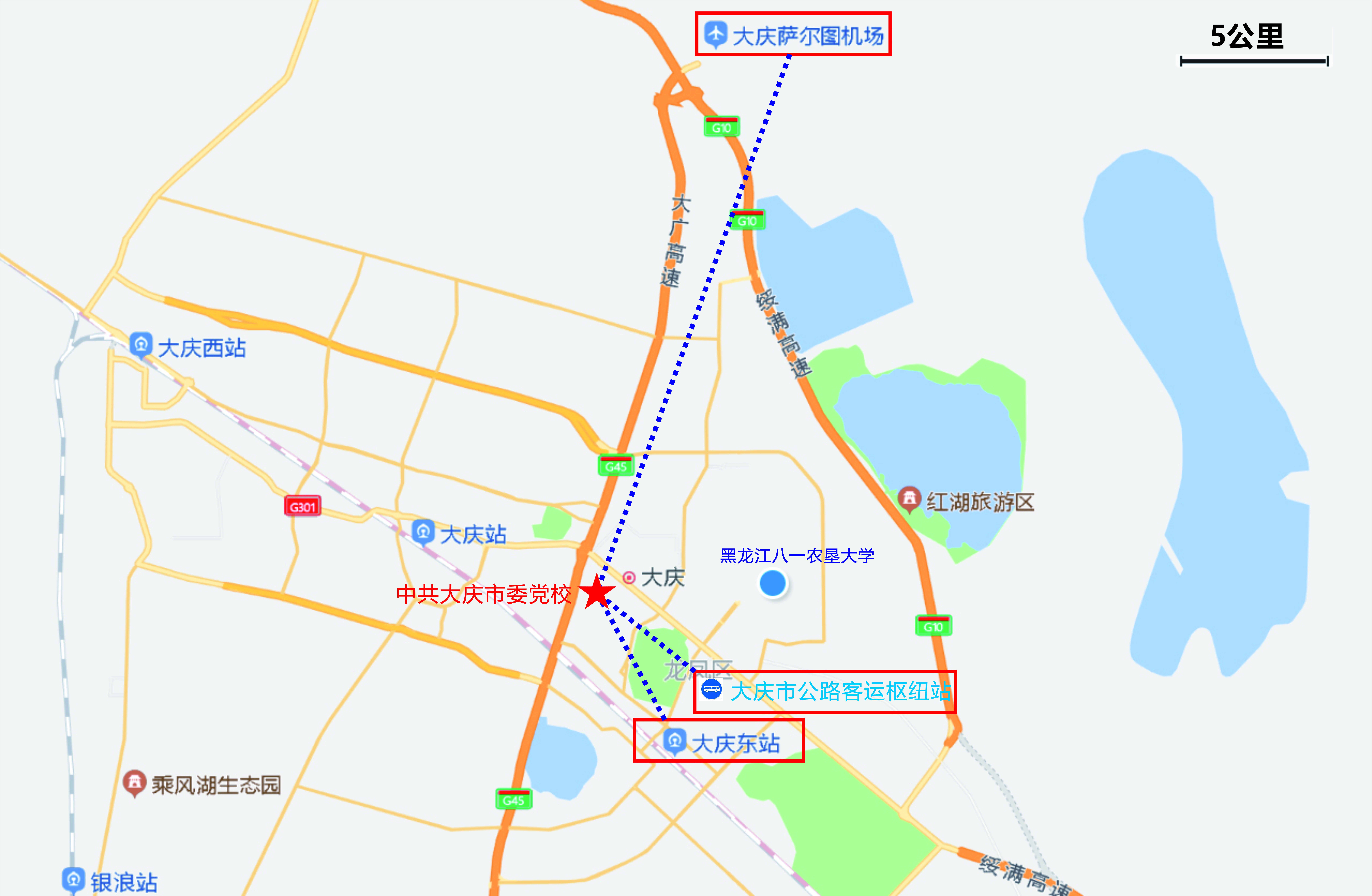 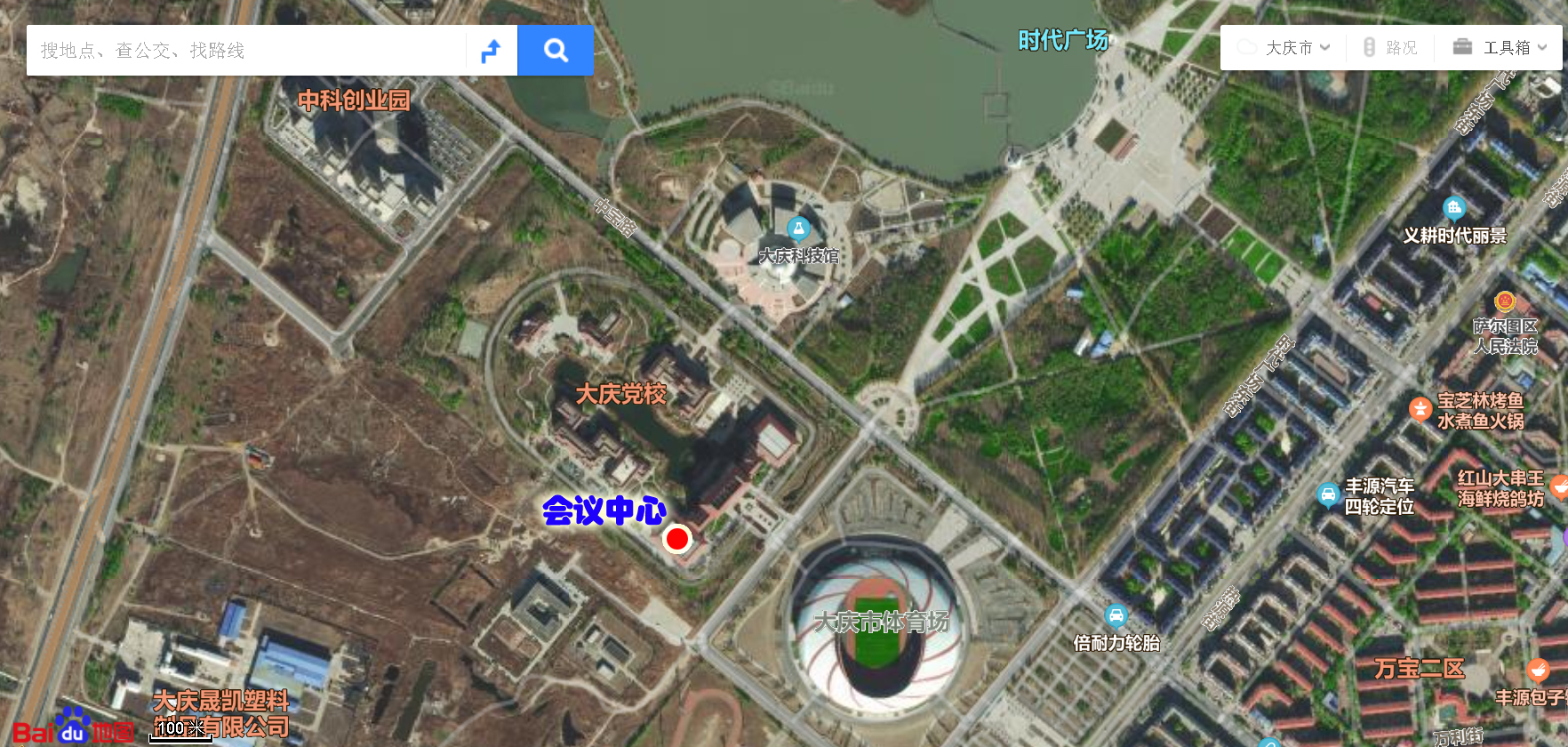 